MAHKAMAH AGUNG REPUBLIK INDONESIA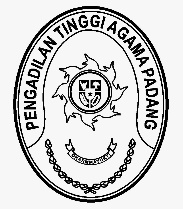 DIREKTORAT JENDERAL BADAN PERADILAN AGAMAPENGADILAN TINGGI AGAMA PADANGJalan By Pass KM 24, Batipuh Panjang, Koto TangahKota Padang, Sumatera Barat 25171 www.pta-padang.go.id, admin@pta-padang.go.idNomor	:      /SEK.PTA.W3-A/RA1.8/I/2024	   5 Januari 2024Lampiran	: 1 (satu) berkasPerihal	: Usulan Revisi Anggaran  Ke-1 PTA PadangSP DIPA – 005.01.2.401900/2024Yth.	Kepala Kanwil Direktorat Jenderal PerbendaharaanProvinsi Sumatera BaratDasar HukumPeraturan Menteri Keuangan (PMK) Nomor 62 Tahun 2023 tentang Perencanaan Anggaran, serta Akuntansi dan Pelaporan Keuangan; DIPA Petikan Satuan Kerja Pengadilan Tinggi Agama Tahun 2024 SP DIPA-005.01.2.401900/2024 tanggal 24 November 2024 kode digital stamp DS: 3240-5072-3683;Bersama ini diusulkan Revisi Anggaran dengan rincian sebagai berikut:Tema revisi adalah perubahan rencana penarikan dan / atau rencana penerimaan dalam halaman III DIPA;Tata cara revisi adalah pergeseran anggaran dalam satu kegiatan dalam satu satker.Alasan/pertimbangan perlunya revisi :Alasan/pertimbangan yang menyebabkan dilakukan Revisi Anggaran adalah dari sisi perubahan kebijakan;Sebagai bahan pertimbangan dilampirkan berupa:Permohonan Usulan Revisi Anggaran :Surat Pernyataan Tanggung Jawab Mutlak Kuasa Pengguna Anggaran;Matrik perubahan (semula-menjadi);ADK RKA-K/L DIPA Revisi;Fotocopy DIPA awal dan Petikan DIPA setelah Revisi;RKA-K/L sebelum dan sesudah RevisiDemikian kami sampaikan, atas pengesahannya diucapkan terima kasih.Kuasa Pengguna AnggaranISMAIL